ĐƠN XIN THAY ĐỔI NGÀNH/CHUYÊN NGÀNH HỌC(Dành cho sinh viên K2021, nhóm ngành Toán học, Toán ứng dụng và Toán tin)Kính gửi: Ban Chủ nhiệm Khoa Toán – Tin học.Tôi tên là: ……………………………………………..……. MSSV:……………………...Ngày tháng năm sinh:………………………………Nơi sinh:…………….………………..Email liên lạc (Email sv):…………………………………………..Điện thoại:……………Tôi đã đăng ký học ngành:   Toán học                                 Toán Tin                                Toán Ứng dụngChuyên ngành:…………………………………………………….Nay tôi có nguyện vọng xin được thay đổi sang ngành:  Toán học                                 Toán Tin                                Toán Ứng dụngChuyên ngành:……………………………………………………Lý do:	Tôi đã đọc kỹ quy định về việc lựa chọn ngành/chuyên ngành học và biết rõ rằng sẽ không được phép thay đổi ngành/chuyên ngành học sau khi xin chuyển đổi. Kính đề nghị BCN Khoa xem xét và giải quyết. Trân trọng cảm ơn.Trường Đại học Khoa học Tự nhiên                 CỘNG HÒA XÃ HỘI CHỦ NGHĨA VIỆT NAM                           KHOA TOÁN – TIN HỌC                                        Độc lập – Tự do – Hạnh phúc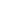 Tp.Hồ Chí Minh, ngày …... tháng …… năm ……                        (Ký và ghi rõ họ tên)